Obrazac broj 2Ja, 	 rođen-a dana 	_godine u 	općina		_  nastanjen-a  u	_  ulica		brojpod krivičnom i materijalnom odgovornošću dajem sljedećuI Z J A V UŽivim u zajedničkom domaćinstvu sa sljedećim članovima:Napomena: Ukupan broj članova ovog domaćinstva, sa davateljem ove izjave iznosi 	 osobaIzjava će služiti kao dokaz reguliranja 	Izjavu dao:	.	2023. godine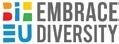 Bosna i HercegovinaFederacija Bosne i HercegovineKanton Sarajevo Grad SarajevoOPĆINA CENTAR SARAJEVOSlužba za stambene i komunalne poslove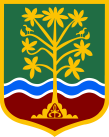 Босна и ХерцеговинаФедерација Босне и ХерцеговинеКантон Сарајево Град СарајевоОПШТИНА ЦЕНТАР САРАЈЕВОСлужба за стамбене и комуналне пословеIme i prezime:Adresa:Redni brojIme i prezimeSrodstvoGodinarođenjaZanimanje